8th ANNUAL     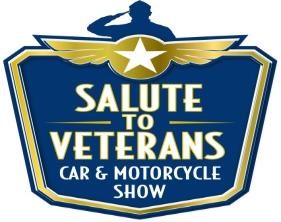 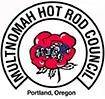   SALUTE TO VETERANS CAR & MOTORCYCLE SHOW                                WASHINGTON COUNTY FAIR COMPLEX      AUGUST 10, 2019   	                        RAFFLE REGISTRATION FORM       Deadline July 22, 2019Company or Individual Donor______________________________	Contact Name________________________ Phone___________________________Email_____________________________________________________Address______________________________________City_______________________________St______Zip_________Signature_________________________________________  Date____________________Notes:_________________________________________________________________________________________________________________________________________________________ 	 Please email this form to lynnkirwan1@comcast.net or mail to Veterans Car & Motorcycle Show 7410 SW Oleson Rd #194  Portland Or  97223                       Questions: Contact Lynn (503) 780-4679    email:  lynnkirwan1@comcast.net                     Tax ID #   83-2091271Raffle Donation Items Quantity Item Description $ Value 